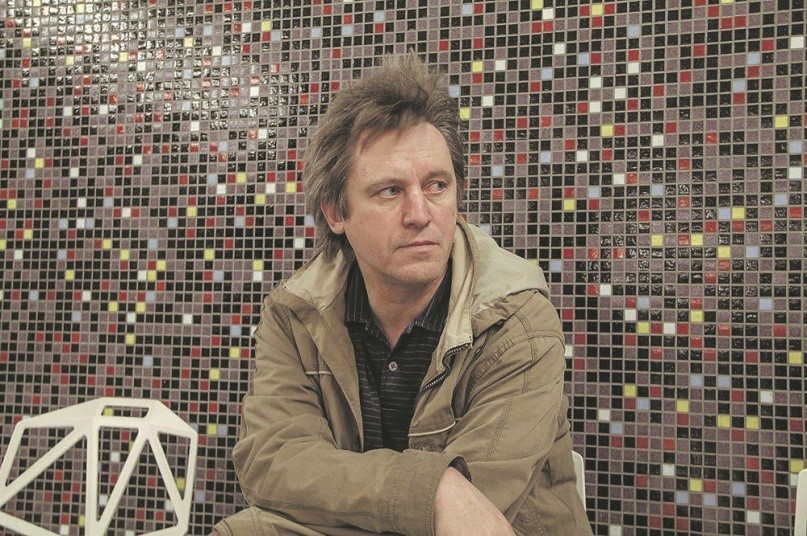 Háy János„A titkok is olyanok, mint az élelmiszerek, egy idő után lejár a szavatosságuk.”A kvíz beküldési határideje 2021.04.30.A helyes megfejtők között minden hónap végén könyvjutalmat sorsolunk ki.Háy János 1960. április 1-én született Vámosmikolán. Mi volt eredeti családneve?HorváthHáryHarcosMelyik egyetemen tanult orosz–történelem szakon?Janus Pannonius TudományegyetemSzegedi TudományegyetemEötvös Loránd TudományegyetemMelyik könyvkiadó alapítója?PalatinusBiográfSaturn Mi a címe annak a „dokumentumfilmnek rengeteg zenével”, melyben szerepel Háy János is?Balaton MethodViszem magammalPécsi szálMikor jelent meg Vámos Miklós Kedves kollégák című kötete, melyben egy Háy János interjú is szerepel?200020102020Mi a címe Beck Zolival, a 30Y frontemberével közös zenés-irodalmi műsornak, melyből később hangoskönyv is készült?Háy Come BeckJános és a BeckHáybeckMikor jelent meg a Fejér Gábor fotóművésszel készült, Budapest – hídfőváros című kötetük, mely nyolc novellát tartalmaz és a mindennapok történeteit mondja el?2000200520102020-ban jelent meg Istennek nehéz és más novellák – antológia. A kötet szerzője többek között Háy János is. Melyik novellája jelent meg ebben a kötetben?Egy szerelmes lányHidegÚj autónk vanMelyik Háy János novella szerepel a Csapody Kinga által szerkesztett Szakítós című antológia kötetben?Csak azzalMegoldódottHazánk és a nagyvilágMi a címe annak a 2020-ban megjelent művének, melyet a járványnapló kifejezéssel illet?Ne haragudj, véletlen voltA cégvezetőKik vagytok ti?Honnan idéztünk? „A gyerek a narancsot nézte, azon gondolkodott, hogy az alma is ilyen különleges lehet-e Afrikában, és milyen kár, hogy nem azt látja az ember különlegesnek, ami mindig van.”A gyerekA GézagyerekNapra jutniMelyik műből van az idézet? „Ahogy közeledett a házuk felé, már szerette. Mert ilyen a szerelem, valójában magunkban születik, és kevesebb kell a másikból bele, mint gondolnánk.”Házasságon innen és túlSztreccsmindkettőben szerepelMelyik 2003-ban megjelent kamaszregényéből idézünk?„– Nem szeretsz? – kérdeztem.
– De – mondta úgy, mint aki nem.”HáylandOrszág, város, fiú, lányA bogyósgyümölcskertész fia13+1. „…mert amiről senki nem tud, az nincsen, és erről senki nem tudott, tehát nem is volt.”A gyerekGyalog megyek hozzád a sétálóútonA mélygarázsKérjük, adja meg nevét és elérhetőségét!________________________________________________________________________________Amennyiben én nyerem meg a kvízt, az alábbi érdeklődési körömnek megfelelő könyveknek örülnék:________________________________________________________________________________(Aláírásommal kijelentem, hogy hozzájárulok, ahhoz, hogy a Csorba Győző Könyvtár (a továbbiakban: CSGYK) az irodalmi kvíz játék során megadott nevem és elérhetőségem a játék lebonyolításához szükséges mértékben és ideig kezelje, illetve nyertességem esetén nevem a CSGYK honlapján nyilvánosságra hozza. Tudomásom van arról, hogy a személyes adataimmal kapcsolatosan jogom van a tájékoztatáshoz, a hozzáféréshez, a helyesbítéshez, a törléshez, az adatkezelés korlátozásához és a jogorvoslathoz. Tudomásul veszem, hogy az adatkezeléssel kapcsolatos kérdéseimmel az adatvedelem@csgyk.hu e-mail címen élhetek jelzéssel. Tisztában vagyok azzal, hogy hozzájárulásom bármikor, indokolás nélkül visszavonhatom.) 